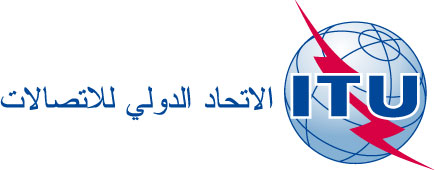 الفريق الاستشاري للاتصالات الراديوية
جنيف، 27-25 يونيو 2012المراجعة 1
للوثيقة RAG12-1/ADM/1-A22 يونيو 2011الأصل: بالإنكليزيةمشـروع جـدول الأعمـالالاجتماع التاسع عشر للفريق الاستشاري للاتصالات الراديويةجنيف، 27-25 يونيو 2012
(القاعة بوبوف، مبنى البرج في مقر الاتحاد)الوثيقـة
RAG12-1/1ملاحظات افتتاحية–2إقرار جدول الأعمال–3مسائل ذات صلة بالمجلس1 (§ 2)، 1(Add.3)، 1(Add.4)، INFO/2، 1(Add.5)4أنشطة لجان الدراسات وأساليب عملها1(Add.2)، 7، 135أنشطة فريق العمل بالمراسلة التابع للفريق الاستشاري للاتصالات الراديوية1.5	أنظمة المعلومات في مكتب الاتصالات الراديوية5(Add.1)2.5	الخطة الاستراتيجية لقطاع الاتصالات الراديوية4، 93.5	معالجة الوثائق الإلكترونية6، 8، 114.5	تشكيل أفرقة جديدة1، 3، 126نتائج جمعية الاتصالات الراديوية لعام 2012 (RA-12) والمؤتمر العالمي للاتصالات الراديوية (WRC-12)1 (§ 3)7المطابقة وقابلية التشغيل البيني1(Add.1)، 2، 108الأعمال التحضيرية للمؤتمر العالمي للاتصالات الراديوية لعام 2015 (WRC-15)1 (§ 5)9الخطة التشغيلية1 (§ 6)10تقديم المعلومات و المساعدة للأعضاء1 (§ 7)11موعد انعقاد الاجتماع المقبل–12الأعمال التحضيرية للمؤتمر العالمي للاتصالات الدولية لعام 2012 (WCIT-12)INFO/413ما يستجد من أعمالINFO/3السيد بشير غواندو
رئيس الفريق الاستشاري للاتصالات الراديويةالسيد بشير غواندو
رئيس الفريق الاستشاري للاتصالات الراديوية